Wednesday 3rd January 2021To record ideas about our new text.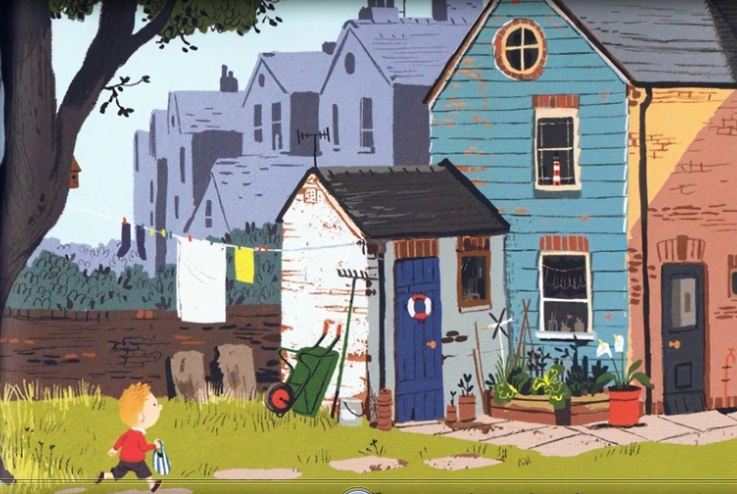 I can see ___________________________________________________________________________________________________________________________I can see ___________________________________________________________________________________________________________________________I think ____________________________________________________________________________________________________________________________I think ____________________________________________________________________________________________________________________________I’m wondering_______________________________________________________________________________________________________________________I’m wondering_______________________________________________________________________________________________________________________Thursday 4th January 2021To describe a setting using noun phrases and prepositions.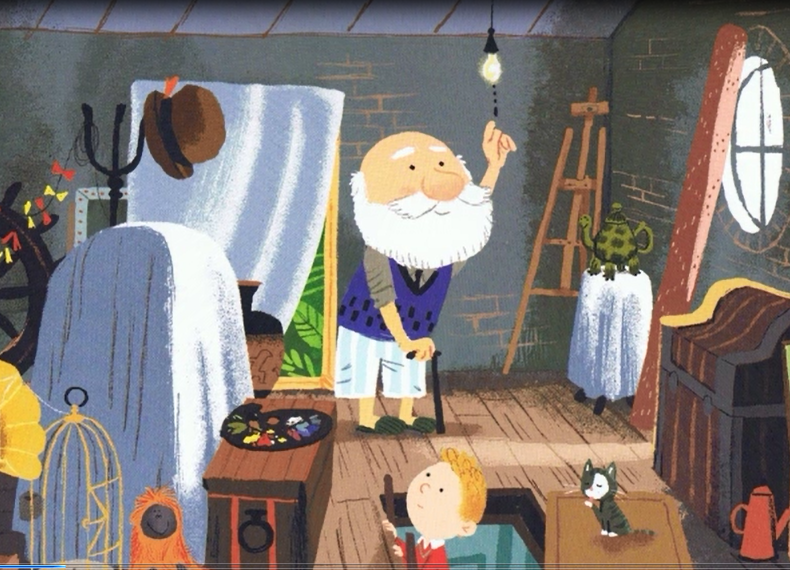 In Grandad’s attic there is ______________________________________In Grandad’s attic there are _________________________________________________________________________________________________________________________________________________________________________________________________________________________________________________________________________________________________________________________________________________________________________________________________________________________________________________________________________________________________________________________________________________________________________________________Friday 5th February 2021To use because and so.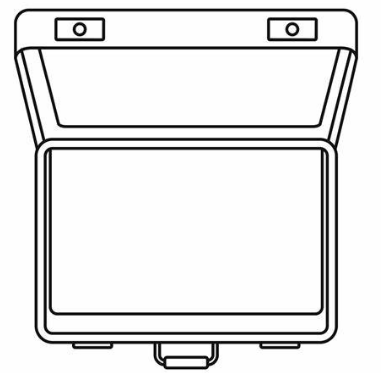 I would take ______________________ because ________________________________________________________________________________I would take ______________________ so_______________________________________________________________________________________________________________________________________________________________________________________________________________________________________________________________________________________________________________________________________________________________________________________________________________________________________________________